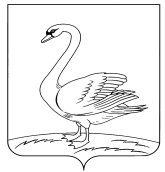 ОТДЕЛ ОБРАЗОВАНИЯ АДМИНИСТРАЦИИ
ЛЕБЕДЯНСКОГО МУНИЦИПАЛЬНОГО РАЙОНАПРИКАЗ21.12.2018 г.                                                                                           № 531О комплексной безопасности обучающихся в осенне-зимний периодС целью обеспечения комплексной безопасности обучающихся в осенне-зимний период, сохранения их жизни и здоровьяПРИКАЗЫВАЮРуководителям  образовательных учреждений обеспечить комплексную   безопасность обучающихся в осенне-зимний период:1.1.Провести беседы с педагогическими работниками об усилении ответственности за жизнь и здоровье детей.1.2. Организовать проведение дополнительных внеплановых инструктажей с обучающимися и сотрудниками по соблюдению правил техники безопасности, правил поведения на спортивных площадках, в местах массового скопления людей, соблюдению правил дорожного движения, пожарной безопасности, безопасному пользованию бытовыми электроприборами, обращению с огнем, правил поведения вблизи водных объектов и замерзших водоемов  с обязательным оформлением в классных журналах, журналах учета инструктажей.1.3. Уведомить родителей (законных представителей) об ответственности за жизнь и здоровье детей в осенне-зимний период, о недопущении оставления детей без присмотра в любых травмоопасных  местах.1.4. Исключить случаи  неконтролируемого падения снега и наледи с выступающих частей зданий, ограничить доступ к опасным участкам.1.5. Организовать  патрулирование    вблизи водных объектов и замерзших водоемов.1.6. Обеспечить безопасное передвижение обучающихся к месту учебы и обратно.1.7. При возникновении несчастных случаев, связанных с травматизмом обучающихся, незамедлительно информировать отдел образования  о случившемся по телефону 5-22-02.2. Контроль за исполнением данного приказа оставляю за собой.Начальник отдела образования                                                  администрации Лебедянского      муниципального района                                                      Е.Ю. Сотникова          Е.А.Капустина, 5-22-02 